Pozvánka na zasedání zastupitelstva obce Trokavec.     Podle § 92, odst. 1, zákona č. 128/2000 Sb, ve znění zákona č.2/2003 Sb. „O obcích“ svolávám na 9. 12. 2019 v 18.00 hodin v budově Obecního úřadu zasedání zastupitelstva obce Trokavec s následujícím programem:1.   Zahájení.2.   Návrhy na doplnění programu, schválení programu jednání.3.   Schválení orgánů jednání (volba 2 členů návrhové komise, volba 2 ověřovatelů zápisu).  4.   Schválení rozpočtu na rok 20205.   Schválení rozpočtového opatření6.   Návrh Usnesení7.   Diskuse8.   ZávěrStarosta obce Trokavec :                                                                                                                								       Martin Klouda		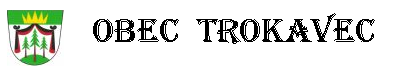 